RASNET ANNUAL CONFERENCE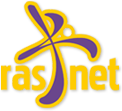 2024Zoom SeminarsUnit 1 TUESDAY 27 FEBRUARY 2024		4.30-6.45pmAOS 1.1: The Nature and Purpose of Religion, Past and PresentExtension of the Presentation in 2022, looking at a different selection of religions.answers to questions about the origins of life and existence offered by religionthe role that religion can have in shaping and giving meaning to particular needs of individuals and communitiesPresenter:Dr Amanda Burritt Honorary Research Fellow, Faculty of Education, University of MelbourneUnit 3 MONDAY 4 MARCH 2024		4.30-6.45pmAOS 3.2: Expression of a particular religious tradition’s beliefs about Death and the Afterlife through the other Aspects of religionhow these various expressions are connectedhow these beliefs and their expressions are intended by the religious tradition to support adherents in the search for meaning Presenters:Judaism-Rabbi Shamir Caplan An Orthodox rabbi who received his training at YESHIVA UNIVERSITY in New York, Shamir works as chaplain, Talmud program coordinator, and interfaith co-director at Mount Scopus College. He also serves as rabbi of Beit Aharon on Mayfield Street, a Modern Orthodox congregation.Christianity-Fr Elio CapraReverend Dr Elio Capra SDB is a lecturer at Catholic Theological College and is a member of the Department of Systematic Theology and the Department of Pastoral and General Studies.Islam- Sheikh Saeed BulhanAn Islamic scholar, Imam and Resident Scholar at the Australian Islamic Centre.Active participant in interfaith dialogue across Melbourne.RASNET ANNUAL CONFERENCE2024Zoom SeminarsUnit 2 WEDNESDAY 6 MARCH 2024		4.30-6.45pmAOS 2.3: Ethical Issues in Pluralist Society – Artificial Intelligencewhy the issue is regarded as an ethical issuethe ethical perspectives and moral judgments presented in the arguments by the participating religious and non-religious individuals, groups and traditions the ethical authorities, norms, values and ideas on which the various ethical perspectives and moral judgments restthe ethical decision-making methods involved in the debate process, and their strengths and weaknessesPresenter: Professor Sam Baron Professor of Philosophy, Australian Catholic University.Previously, Senior Research Fellow, Australian Research Council, and Senior Lecturer at the University of Western Australia.Unit 4 THURSDAY 14 MARCH 2024		4.30-6.45pmAOS 4.1: Overview of the nature of challenges to a selected religious tradition.One example of a significant challenge - theology or ethics or continued existencewhen and where the challenge occurred or is occurringthe sources of the challengethe aspects of religion involvedthe significance of the selected challenge to the religious traditionthe stance and the supporting responses, taken by the religious tradition to the challengePresenters: Judaism-Rabbi Fred MorganEmeritus Rabbi Temple Beth Israel, St Kilda; Fellow at Faculty of Theology and Philosophy, ACU; Hon. President of the Council of Christians and Jews (Victoria)Challenge: The messiah Dilemma in JudaismChristianity-Associate Professor Joanna CruickshankFaculty of Arts and Education in School of Humanities and Social Sciences Deakin University GeelongChallenge: Slavery and ChristianityIslam-Professor Fethi MansouriDirector, Alfred Deakin Institute for Citizenship and GlobalisationChallenge: Social acceptance/integration facing Muslim diasporas in countries like Australia